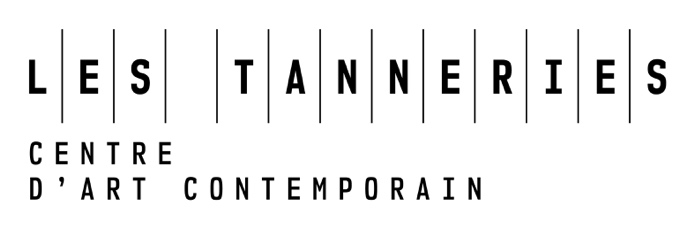 Fiche de contact pour organiser sa visiteA retourner complétée par mail à l’adresse publics-tanneries@amilly45.fr Etablissement scolaireNom de l’établissement :Adresse postale :Numéro de téléphone :OrganisateurNom du responsable de projet :Fonction : Adresse mail :Numéro de téléphone :ClasseNiveau de la classe :Effectifs de la classe :Période de visite envisagée :Précisions éventuelles ?Un médiateur du centre d’art reprendra contact avec vous très rapidement à la réception de cette fiche pour préparer la séance.